	В соответствии с приказом финансового управления от 30.12.2015  № 35 «Об утверждении Порядка составления и ведения сводной бюджетной росписи бюджета Ханкайского муниципального района  и бюджетных росписей главных распорядителей средств местного бюджета», на основании уведомления  по расчетам между бюджетами по межбюджетным трансфертам Департамента образования и науки Приморского края от 03.06.2019г. № 550ПРИКАЗЫВАЮ:1. Внести изменения в сводную бюджетную роспись бюджета Ханкайского муниципального района на 2019 год:1.1. Увеличить бюджетные ассигнования по расходам: по ведомству 954 «Управление народного образования Администрации Ханкайского муниципального района», по разделу 0700 «Образование», по подразделу 0702 «Общее образование», по целевой статье 01212L0970 «Мероприятия по созданию в общеобразовательных организациях условий для занятий физической культурой и спортом», по дополнительной классификации 19-E04 на сумму 2218825,22 рублей.2. Контроль  за исполнением данного приказа оставляю за собой.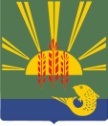 ФИНАНСОВОЕ УПРАВЛЕНИЕАДМИНИСТРАЦИИ ХАНКАЙСКОГО МУНИЦИПАЛЬНОГО РАЙОНА                                                                                                                                                                                                                                                                                                         ПРИМОРСКОГО КРАЯФИНАНСОВОЕ УПРАВЛЕНИЕАДМИНИСТРАЦИИ ХАНКАЙСКОГО МУНИЦИПАЛЬНОГО РАЙОНА                                                                                                                                                                                                                                                                                                         ПРИМОРСКОГО КРАЯФИНАНСОВОЕ УПРАВЛЕНИЕАДМИНИСТРАЦИИ ХАНКАЙСКОГО МУНИЦИПАЛЬНОГО РАЙОНА                                                                                                                                                                                                                                                                                                         ПРИМОРСКОГО КРАЯФИНАНСОВОЕ УПРАВЛЕНИЕАДМИНИСТРАЦИИ ХАНКАЙСКОГО МУНИЦИПАЛЬНОГО РАЙОНА                                                                                                                                                                                                                                                                                                         ПРИМОРСКОГО КРАЯПРИКАЗПРИКАЗПРИКАЗПРИКАЗ18.06.2019№№9с. Камень-Рыболовс. Камень-Рыболовс. Камень-Рыболовс. Камень-РыболовО внесении изменений в сводную бюджетную  роспись  бюджета Ханкайского   муниципального   районаО внесении изменений в сводную бюджетную  роспись  бюджета Ханкайского   муниципального   районаЗам. главы  Администрациимуниципального района, начальник  финансового управленияО.М. Голубцова